EASY REEL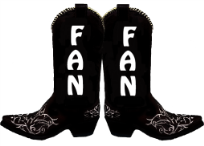 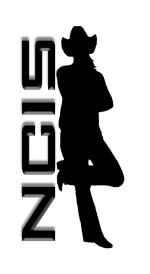 Description : 32 comptes - 4 murs – Niveau IntermédiaireChorégraphe : Françoise Guillet – NCIS – www.ncis-country.comMusique : The reel – Secret gardenRF HEEL, HOOK, HEEL,TOGETHER WITH ¼ TURN L, LF HEEL, HOOK, HEEL, TOGETHER, RF HEEL, TOGETHER, LF SCUFF, HITCH, LF CROSS ROCK OVER RF, RECOVER, TOGETHER1&2&	PD talon devant, PD hook, PD talon devant, ramener PD près du PG en ¼ tour à G3&4&	PG talon devant, PG hook, PG talon devant, ramener PG près du PD5&6&	PD talon devant, ramener, PG scuff, hitch7-8&	PG rock step croisé devant PD,PG près du PDRF CROSS OVER LF, LF TOGETHER, RF CROSS BEHIND LF, LF TOGETHER, RF CROSS ROCK OVER L, RF TOGETHER,LF CROSS OVER LF, RF TOGETHER, LF CROSS BEHIND RF, RF TOGETHER, LF BIG STEP FWD, RF SCUFF1&2&	PD croisé devant PG, PG à G, PD croisé derrière PG, PG à G3-4	PD rock step croisé devant PG&5&6	PD à D, PG croisé devant PD, PD près du PG, PG croisé derrière PD &7-8 	PD à D, PG grand pas devant, PD scuff RF ROCK STEP FWD, RF FULL TRIPLE STEP TURN R, LF SAILOR SHUFFLE, LF TOGETHER, RF SCUFF, HITCH, STOMP1-2	PD rock step avant 3&4	PD tour complet à D sur place5&6	PG croisé devant PD, PD près du PG, PG talon à G&7&8	PG près du PD, PD scuff, hitch, stomp devant PGHEEL SPLITS, RF RONDE, RF SAILOR STEP ¼ TURN R, RF SCUFF, HITCH, STOMP 1-2	Ecarter les talons, rentrer les talons à l’interieur3&4	Ecarter les talons, rentrer les talons à l’interieur, PD rondé vers l’arrière5&6	PD sailor step ½ tour à D7&8	PG scuff,  hitch, stomp devant